Prot .n.  0005299  I.1                                                                                  Amantea, 27/09/2023.        Ai docenti delle classi quinte;Agli Esercenti la Responsabilità genitoriale delle classi quinte,Agli alunni delle classi quinte,Al sito WEB,In atti.Oggetto: Attività D.M. 63/2023 - Corso “Educazione Finanziaria a Scuola”– Sala Conferenze.Si pubblica, in allegato, il calendario delle attività previste per il Corso di formazione “Educazione Finanziaria a Scuola”, così per come già pubblicato in data 25/09/2023 prot. N. 0005214   IV.1, definito nelle attività operative della riunione Verbale riunione docenti Tutor e Orientatori n° 1 D.M. 63/2023 del giorno 25/09/2023, Prot. N 0005243  II.5.	Distinti saluti.La Dirigente Scolastica, Prof.ssa Angela De Carlo(Firma autografa sostituita a mezzo stampa ai sensi dell’art. 3 comma 2 D.lgs n° 39/93).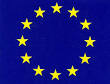 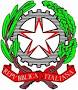 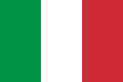 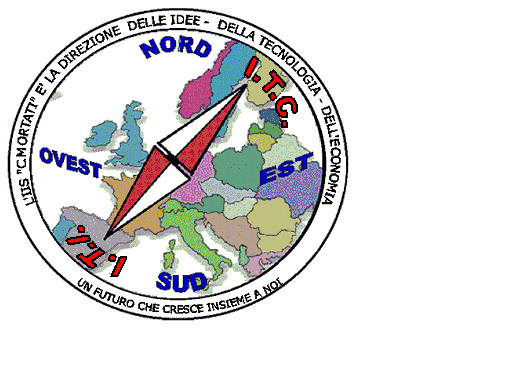 MIUR USR CALABRIADistretto Scolastico n. 17 di Amantea (CS)ISTITUTO DI  ISTRUZIONE  SUPERIORELicei : Scientifico – Scienze Umane – Scienze ApplicateIstituto Professionale: Odontotecnico – Manutenzione ed Ass. Tecn.Istituto Tecnico: Chimica, M. e.B.  – Amm.Fin.Marketing – Elettronico – NauticoVia S.Antonio – Loc. S.Procopio - 87032  AMANTEA (CS)Centralino  0982/ 41969 – Sito:www.iispoloamantea.edu.itE-mail: CSIS014008@istruzione.itPosta. Cert.:CSIS014008@pec.istruzione.itCodice Fiscale 86002100781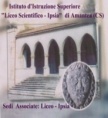 